Informations pratiques Les pièces constitutives de la candidature sont :Le présent dossier de candidature et ses annexes (documents comptables et financiers, attestation sur l’honneur) complétés Un courrier d’accompagnement faisant apparaître le montant de la subvention,Les statuts datés et signés de la structure,Le rapport d’activité approuvé de l’année N-1,Un RIB ou un RIP, portant une adresse correspondant à celle du n° SIRET,L’extrait d’immatriculation au registre du commerce (k-bis de moins de 3 mois), au répertoire des métiers, ou récépissé de déclaration en préfecture, faisant apparaître le numéro d’immatriculation en préfecture,La liste des membres de l’organe de gouvernance avec leur nom, fonction et adresse,Le Curriculum Vitae du porteur de projet ou des porteurs de projet dans le cas d’un projet collectif,La copie de l’agrément pour les Entreprises Solidaire d’Utilité Sociale (article 11 de la loi ESS).Ce dossier de candidature est à remettre dûment complété et accompagné des pièces demandées ci-dessus, avant le 17 juillet 2020.Par voie électronique, à l’adresse suivante : deveco.ess@grandorlyseinebievre.fr Dossier de candidature à envoyer au format PDFPensez à demander un accusé de réception.Pour tout renseignement complémentaire, veuillez contacter : Fiche d’identité de la structure porteusePersonne référente pour la candidature à l’Appel à Projets ESS Fiche d’identité des structures partenaires (pour les coopérations et mutualisations)  
Pour les projets de coopération économique et de mutualisation, la fiche d’identité ci-dessous est à remplir par chacune des structures partenaires.Présentation de la structure porteuseGouvernance et fonctionnementPour les associations : Pour les coopératives et entreprises ESUS : Activité de la structureSi la structure est entièrement et uniquement dédiée au projet candidat, passez cette étape. Historique de création de la structure et objectifs généraux  Missions de la structureRayonnement / Périmètre d’intervention de la structure Caractère social et solidaire de la structure Si la structure est entièrement et uniquement dédiée au projet candidat, passez cette étape. Présentation du projetNature du projet : 	Démarrage ou développement d’une activité ESSPar une structure récemment créée À la suite d’une diversification d’activités 	Coopération économique ou mutualisation entre deux ou plusieurs structuresDescription et objectifs du projet (10 lignes maximum)
Calendrier de réalisation : Démarche d’Economie Sociale et Solidaire L’activité économique du projet
Analyse du marché (environnement économique, besoins, concurrence)Votre solution (service/produit, prix, cibles) Stratégie commerciale (prospection, partenariats économiques, promotion et communication)Partenaires du projet (nom, rôles et responsabilités)Etes-vous accompagné par le DLA (Dispositif Local d’Accompagnement) pour ce projet ou par un autre acteur de l’accompagnement ? Si oui, précisez. Emplois créés ou consolidés Moyens mobilisés Moyens humains (fonctions et responsabilités)Moyens matérielsFinancement du projet Montant de l’aide souhaitée dans le cadre de l’Appel à Projets (max. 10 000 euros) :Objet du financement (actions, achats éventuels, sous-traitants…) Autres financements sollicités et/ou obtenus dans le cadre de ce projet La structure a-t-elle déjà bénéficié de financements auprès de l’EPT Grand- Orly Seine Bièvre ?Evaluation du projet (année n+1)

Annexes Annexe 1 : Attestation sur l’honneur Annexe 2 : les pièces comptables et financières (tableaux excel joints)Le bilan de la structure (années N-1, N-2, N-3) ;Le compte de résultats de la structure (années N-1, N-2, N-3) ;Le budget prévisionnel de la structure (années N+1, N+2, N+3)Le budget prévisionnel du projet (années N+1, N+2, N+3)Annexe 1 : Attestation sur l’honneurCette fiche doit obligatoirement être remplie pour toute prise en compte de la candidature à l’appel à projets. Si le signataire n’est pas le représentant légal de la structure, merci de joindre le pouvoir lui permettant d’engager celle-ci. Je soussigné(e),  ..................................................................... (Nom et prénom) Représentant(e) légal(e) de l’association, de l’entreprise :-	certifie que l’association, l’entreprise, est régulièrement déclarée -	certifie que l’association, l’entreprise, est en règle au regard de l’ensemble des déclarations sociales et fiscales ainsi que des cotisations et paiements correspondants ; -	certifie exactes et sincères les informations du présent dossier, notamment la mention de l’ensemble des demandes de subventions introduites auprès d’autres financeurs publics ainsi que l’approbation du budget par les instances statutaires ; -	demande une subvention de : ............................... €   -	précise que cette subvention, si elle est accordée, devra être versée au compte bancaire de : Nom du titulaire du compte : ...................................................................................   Banque ou centre :   ............................................................................................................................  Domiciliation : ..................................................................................................................................... Code Banque / Etablissement : Code guichet Numéro de compte Clé RIB / RIP :   Fait, le  .......................................................à .....................................................................    							Signature Toute fausse déclaration est passible de peines d’emprisonnement et d’amendes prévues par les articles 441-6 et 441-7 du code pénal.  Stéphanie Bardon Cheffe de Mission ESS stephanie.bardon@grandorlyseinebievre.fr  01 78 18 22 69Morgane RaffetChargée de Mission ESS morgane.raffet@grandorlyseinebievre.fr 
 01 78 18 25 01 - 07 76 06 33 23Nom de la structure :                                                        Date de création : Nom de la structure :                                                        Date de création : Adresse : Adresse : Code postal :                                      Ville : Code postal :                                      Ville : Téléphone :                                        E-mail :  Téléphone :                                        E-mail :  Forme juridique :    □ Association□ Coopérative (SCOP, SCIC)□ Société commerciale (SAS, SARL…)□ Groupe de personnes porté par une structureForme juridique :    □ Association□ Coopérative (SCOP, SCIC)□ Société commerciale (SAS, SARL…)□ Groupe de personnes porté par une structureAgrément (le cas échéant) : □ Entreprise Solidaire d’Utilité Sociale                             □ ESAT □ Structure d’Insertion par l’Activité Economique            □ Entreprise AdaptéeAgrément (le cas échéant) : □ Entreprise Solidaire d’Utilité Sociale                             □ ESAT □ Structure d’Insertion par l’Activité Economique            □ Entreprise AdaptéeAffiliation à un groupe (le cas échéant) : Affiliation à un groupe (le cas échéant) : Président :                            E-mail :                     Président :                            E-mail :                     Directeur :                            E-mail :  Directeur :                            E-mail :  Nombre de salariés :                                Dont contrats aidés :Nombre de salariés :                                Dont contrats aidés :Nombre d’équivalents temps plein :         Nombre d’équivalents temps plein :         Nombre de bénévoles :                            Nombre d’adhérents :                                      Nombre de bénévoles :                            Nombre d’adhérents :                                      Numéro SIRET ou SIREN : Numéro SIRET ou SIREN : Numéro de récépissé en préfecture : Numéro de récépissé en préfecture : Code APE : Code APE : Secteur(s) d’activité(s) de votre structure : □ Agriculture, sylviculture, pêche ; gestion des espaces naturels □ Commerce□ Construction □ Industrie, ingénierie □ Transport et logistique □ Restauration, hôtellerie□ Action sociale □ Santé □ Services aux entreprises □ Services aux particuliers□ Enseignement, formation □ Arts, spectacle, activités récréatives□ Autre, précisez : Localisation en Quartier Politique de la Ville : □ Oui                 □ Non Localisation en Quartier Politique de la Ville : □ Oui                 □ Non Intitulé du projet :Intitulé du projet :Objet du financement : □ Démarrage d’une activité ESS □ Développement d’une activité ESS □ Coopération économique ou mutualisation entre deux ou plusieurs structures Objet du financement : □ Démarrage d’une activité ESS □ Développement d’une activité ESS □ Coopération économique ou mutualisation entre deux ou plusieurs structures Coût total du projet : Montant sollicité au titre de l’appel à projet :Coût total du projet : Montant sollicité au titre de l’appel à projet :Nom, Prénom :                                                                  Fonction : Téléphone :                                                 E-mail : Nom de la structure :                                                       Date de création : Nom de la structure :                                                       Date de création : Adresse : Adresse : Code postal :                                      Ville : Code postal :                                      Ville : Téléphone :                                        E-mail :  Téléphone :                                        E-mail :  Forme juridique :    □ Association□ Coopérative (SCOP, SCIC)□ Société commerciale (SAS, SARL…)□ Groupe de personnes porté par une structureForme juridique :    □ Association□ Coopérative (SCOP, SCIC)□ Société commerciale (SAS, SARL…)□ Groupe de personnes porté par une structureAgrément (le cas échéant) : □ Entreprise Solidaire d’Utilité Sociale                             □ ESAT □ Structure d’Insertion par l’Activité Economique            □ Entreprise AdaptéeAgrément (le cas échéant) : □ Entreprise Solidaire d’Utilité Sociale                             □ ESAT □ Structure d’Insertion par l’Activité Economique            □ Entreprise AdaptéeAffiliation à un groupe (le cas échéant) : Affiliation à un groupe (le cas échéant) : Responsable légal-e :            E-mail :                     Responsable légal-e :            E-mail :                     Numéro SIRET ou SIREN : Numéro SIRET ou SIREN : Numéro de récépissé en préfecture : Numéro de récépissé en préfecture : Code APE : Code APE : Secteur(s) d’activité(s) de votre structure : □ Agriculture, sylviculture, pêche ; gestion des espaces naturels □ Commerce□ Construction □ Industrie, ingénierie □ Transport et logistique □ Restauration, hôtellerie□ Action sociale □ Santé □ Services aux entreprises □ Services aux particuliers□ Enseignement, formation □ Arts, spectacle, activités récréatives □ Autre, précisez : Date de création : Date de démarrage de l’activité : Représentants permanents Fonction Profession Membre 1Président-eMembre 2Trésorier-e Membre 3Secrétaire…...EmploisCDICDICDDCDDTemps plein Temps partiel Temps plein Temps partiel Nombre de salariésDont contrats aidésPrésentation de la gouvernance (équipe dirigeante, nombre de collèges, modalités d’implication des salariés, des sociétaires et partenaires)Montant du capital Répartition du capital EmploisCDICDICDDCDDTemps plein Temps partiel Temps plein Temps partiel Nombre de salariésDont contrats aidésAncrage territorial et partenariats avec les acteurs locaux Utilité sociale et environnementale (publics ciblés et impact de l’activité sur le territoire) Emplois crées et/ou consolidés (nature et type de contrats, politique RH) Gouvernance (caractère participatif et démocratique, principe de lucrativité limitée)Indicateurs et méthodes d’évaluation des actions réaliséesIntitulé du projet : Date de démarrage : Durée : Publics ciblés : Lieux de réalisation : EtapeDescriptionImplication des partenaires et des publicsCalendrierEtape 1Etape 2Etape 3…Critères de sélection Votre proposition Ancrage territorial

-L’activité principale de la structure porteuse réside sur le Territoire ; -Le projet rayonne sur deux communes minimum (dynamique intercommunale) ; -La qualité des partenariats avec les institutions publiques, entreprises ; coopérations engagées avec d’autres structures de l’ESS ; -L’offre de service ou le produit proposé/e est complémentaire aux réponses apportées par les partenaires publics et/ou privés du Territoire.Utilité sociale et environnementale

Le projet devra répondre à un/des besoin/s d’utilité sociale peu ou mal satisfait/s sur le Territoire et en lien avec l’une (ou plusieurs) des thématiques suivantes :-Transition écologique et énergétique, résilience (économie circulaire, agriculture urbaine, consommation responsable, lutte contre le gaspillage alimentaire…) ;-Emploi, inclusion sociale et économique ;-Mobilité durable et solidaire ;-Accès aux droits : logement, santé, culture et sportCréation et consolidation d’emplois durables
-Nombre et nature des emplois créées ou consolidés -Accompagnement et formation des salariés -Modalité de recrutement local - Métier en tension ou à fort potentiel de recrutement.Viabilité socio-économique du projet
-Le projet vise le démarrage ou le développement d’une activité économique 
-Le modèle socio-économique repose sur une hybridation équilibrée des ressources : produits de ventes de produits ou de services, représentant au budget au moins 1/3 de l’activité de la structure, contributions en natures (dons, mise à disposition de locaux, bénévolat), aides publiques (subventions, exonération de charges, contrats aidés…) ; -Le budget est équilibré ;-L’aide sollicitée dans le cadre de l’appel à projets est ponctuelle et permet de structurer l’activité de manière pérenne.Gouvernance participative

-Mode de fonctionnement coopératif ou collégial -Le degré d’implication au projet des différentes parties prenantes du projet : usagers, salariés, bénévoles, citoyens, organisations professionnelles, financeurs, collectivités ... ;Fonctions Année 1Année 2Année 3 Nombre de CDD Nombre de CDI  Total ETP OrganismeType d’aideMontant demandéAccordRefusEn attenteOuiSi oui, à quel titre et pour quel montant ? NonSi oui, à quel titre et pour quel montant ? Etape du projetIndicateursRésultat escomptéEchéanceMéthode d’évaluation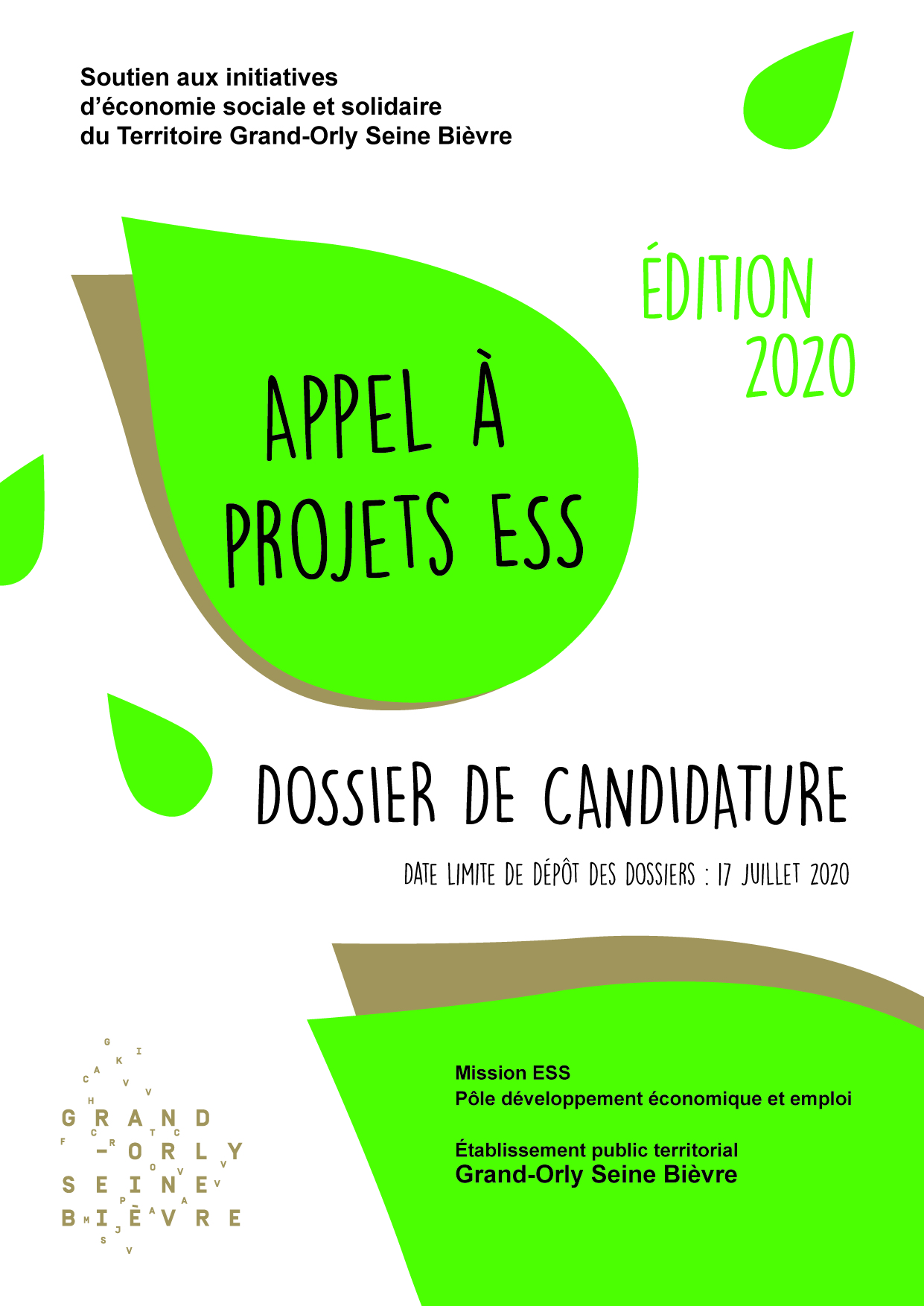 